COMUNE DI CARBONIAPROVINCIA DEL SUD SARDEGNAAl Comune di CarboniaPolitiche SocialiSettore IVOGGETTO: MISURA "NIDI GRATIS” INTERVENTI PER SOSTENERE L'ACCESSO AI SERVIZI PER LA PRIMA INFANZIA TRAMITE L'ABBATTIMENTO DELLA RETTA PER LA FREQUENZA IN NIDI E MICRONIDI PUBBLICI O PRIVATI ACQUISTATI IN CONVENZIONE DAL COMUNE O PRIVATI NON IN CONVENZIONEIl sottoscritto 				nato a 				,il 		residente in 		, Via 	, n° 	, Prov  			CAP 	Cod_Fisc_									tel. 			tel. Cell 			e.mail						In qualità dipadre	madre	altro (specificare)  	di(nome e cognome del bambino) 	nato a 	il 	Cod_Fisc                                                                     residente in	Prov 	CAP 	Via 	N°  	CHIEDEdi poter beneficiare della misura "Nidi Gratis" di cui all’art. 4, comma 8, lettera a) della LeggeRegionale 6 dicembre 2019 n. 20 - Interventi per sostenere l'accesso ai servizi per la prima infanzia tramite l'abbattimento della retta per la frequenza in nidi e micronidi pubblici o privati acquistati in convenzione dal Comune o privati non in convenzione.A tal fine, consapevole che in caso di dichiarazione mendace sarà punito ai sensi dei Codice Penale secondo quanto prescritto dall'art. 76 del succitato D.P.R. 445/2000 e che, inoltre, qualora dal controllo effettuato emerga la non veridicità del contenuto di taluna delle dichiarazioni rese, decadrà dai benefici conseguenti al provvedimento eventualmente emanato sulla base della dichiarazione non veritiera (art. 75 D.P.R. 445/2000)DICHIARA (barrare con una X la voce che interessa)che il proprio nucleo familiare, come risulta dalla certificazione ISEE, è così composto, oltre al dichiarante:che il proprio figlio_________________ ha frequentato nell’anno educativo 2020-2021 (periodo da gennaio 2021 a giugno 2021) il seguente Servizio:L’asilo nido Comunale” I Colori Dell’ArcobalenoL’Asilo Nido Privato denominato ___________________________________________________Il micronido Privato denominato_____________________________________________________La sezione primavera privata denominata_______________________________________________ di aver presentato la domanda Bonus Nidi INPS (di cui all’articolo 1, comma 355, legge 11 dicembre 2016, n. 232) dalle cui risultanze sia rilevabile l’effettiva idoneità e l’ammontare del bonus suddetto - Protocollo INPS n. 	del 	;CHIEDE:che il  versamento delle somme concesse  sia effettuato tramite accredito sul C.C. Bancario a me intestato o cointestatoCODICE IBAN a me intestato      oppure Intestato al seguente componente nucleo familiareNome e Cognome______________________________ nato/a a ___________________________il __________________ residente in ___________________, Via __________________________Codice Fiscale ._______________________________Alla domanda si allega la seguente documentazione:Dichiarazione ISEE 2021Copia del documento di identità e codice fiscale del richiedente in corso di validità;Luogo e data__________________________														FIRMA_______________________________CONSENSO DELL’INTERESSATO AL TRATTAMENTO DEI DATI SENSIBILICOGNOME E NOMELUOGO E DATA DI NASCITARAPPORTO DI PARENTELA(D. Lgs.vo 196/2003 e - Regolamento (UE) 2016/679 ) I dati personali vengono raccolti e trattati, anche con strumenti informatici, esclusivamente nell'ambito del procedimento per il quale la presente istanza viene resa. I dati raccolti nell'ambito del procedimento di cui al presente avviso potranno essere oggetto di comunicazione: al personale dipendente dell’Amministrazione, responsabile del procedimento, o comunque in esso coinvolto per ragioni di servizio; a tutti i soggetti aventi titolo, ai sensi della normativa vigente; ai soggetti destinatari di eventuali comunicazioni e pubblicità previste dalle leggi in materia. I dati raccolti, verranno trattati mediante strumenti, anche informatici, idonei a garantirne la sicurezza e la riservatezza. Il sottoscritto dà il proprio consenso al trattamento dei propri dati personali, ivi compresi quelli sensibili a norma dell’art. 23 del D. Lgs.vo 196/2003 per consentire lo svolgimento delle attività e degli obblighi di legge discendenti dal procedimento di cui alla presente istanza.Carbonia, ____/____/_______                                                                                                                   Firma______________________________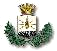 